Medical Information Release Form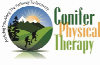 (HIPAA Release Form)Patient Name: _____________________________________    Date of Birth: ____/____/______Release of information[  ]     I authorize the release of information including the diagnosis, records, examination and claims information.  This information may be released to:		[  ]     Spouse_________________________________		[  ]     Child(ren)_______________________________		[  ]     Other__________________________________[  ]     Information is not to be leased to anyone.This release of information will remain in effect until terminated by me in writing.MessagesPlease call     [  ]  my home     [  ]  my work     [  ]  my cell _________________If unable to reach me by phone:	[  ]  you may leave a detailed message	[  ]  leave a message asking me to return your callSigned: ________________________________________     Date: ____/____/_____